Консультация для родителей:ОШИБКИ РОДИТЕЛЕЙ В ЗАНЯТИЯХ ТВОРЧЕСТВОМ С РЕБЁНКОМ

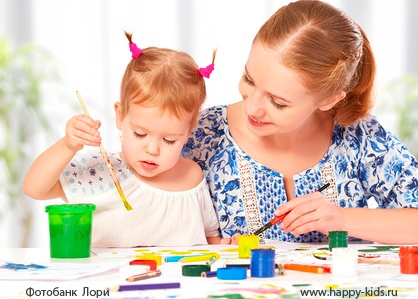 Занимаясь с ребенком творчеством, очень часто мамы сталкиваются с такими проблемами:
- ребенок тащит все в рот;
- портит поделки, рисунки и аппликации;
- малышу быстро все надоедает;
- не хочет делать то, что вы задумали, делает все по-своему;
- не знаете, какие игры и поделки можно придумать.
Чтобы избавиться от этих проблем, нужно понять, откуда они берутся. Давайте рассмотрим, какие ошибки совершают мамы, занимаясь с ребенком.

Ошибка 1. Ожидания не соответствуют возрасту ребенка

Пусть занятия будут очень короткими по времени, ведь внимания ребенка хватает всего на несколькоминут. Детям быстро надоедают занятия, и они их часто меняют не потому, что неинтересно (хотя могут и по этой причине). Это просто возрастная особенность! Не ждите, что ваш ребенок будет сидеть за рисованием полчаса или больше. Бывают, конечно, исключения, но чаще дети все-таки не выдерживают и находят себе другое занятие. Поэтому занятия творчеством, да и другие обучающие и развивающие занятия, которые вы предлагаете малышу, должны быть очень короткими по времени — всего пара минут, а то и меньше. Учтите эту особенность при подготовке игр и занятий, не усложняйте их.
Для ребенка важен процесс, творчество – это эксперимент. Для мамы важен результат, творчество – это технология.
Не ждите и не учите создавать образы. Не стоит ожидать, что они сразу начнут создавать узнаваемые образы — им это сейчас не нужно, у них другая цель — эксперимент, познание. Поэтому сначала детки создают бесформенные каляки и только потом начинают воспринимать творчество как способ передачи информации.
Ваша задача простая — не мешать ребенку. А образы рисуйте и лепите сами. Дети очень наблюдательны и любят повторять за взрослыми. Будете рисовать сами, будет и ребенок за вами повторять.

Ошибка 2. Жесткий контроль, навязывание

Занятия из-под палки вряд ли кому-то принесут радость.
Ребенку не нравится то, что вы предлагаете? Будьте гибче, импровизируйте, ищите то, что будет интересно обоим, а не только вам.
Не давите на ребенка, а подстраивайтесь под него.
Разрешите ребенку делать так, как он хочет. Даже если он, по-вашему, неправильно держит карандаш или не так наносит краску.

Ошибка 3. Цель занятий – научить

Вам нравится, когда вас начинают учить без вашего разрешения? Вот и детям тоже не нравится. Дети — очень тонкие психологи и чувствуют малейшие нюансы вашего поведения.
Не учите ребенка, а показывайте ему возможности – разные материалы, разные приемы, разные формы занятия и способы применения (просто рисунки и целые истории).
Не навязывайте шаблонов. Не ограничивайте действия (в безопасных пределах, разумеется). Не исправляйте рисунки и поделки.
Лучше поощряйте и стимулируйте творчество – создание нового и подкидывайте новые идеи.
А научить правильно держать карандаш или кисточку можно ненавязчиво, зная некоторые хитрости. Например, правильный захват формируется автоматически, если ребенку давать рисовать короткие мелки и карандаши.

Ошибка 4. Критиковать

Если критиковать ребенка, можно отбить у него желание, интерес. Дети не настолько целеустремленные и эмоционально сильные, как взрослые, чтобы идти к своей цели несмотря на критику.
Зато у них может сформироваться страх проявлять инициативу, страх ошибки, неуверенность в себе и шаблонное мышление.

Ошибка 5. Относиться к занятиям серьезно

Вы просто мама! Не академик, не учитель. Все, что от вас требуется, — это любовь и внимание. Так что просто играйте, импровизируйте, экспериментируйте и дарите радость малышу.
https://vk.com/phantazery